いよいよ県高校総文・総体がスタートします！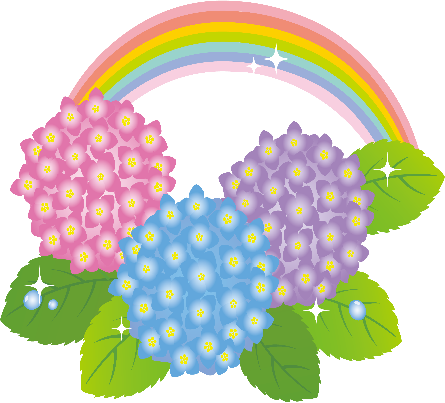 衣替えの時期になり梅雨のニュースも聞こえはじめました。先日まで行われた１学期中間考査はどうだったでしょうか。自分で選んだ科目ということで１年次とは全然違った感じだったのではないでしょうか。専門科目が入りモチベーションもアップし積極的に取り組めたことでしょう。進学系列の皆さんの場合は、専門科目というより上級学校に向けての学習となっています。それぞれ今回の考査の反省を１学期期末考査に活かしてください。来週から県高校総文・総体が始まります。３年次生にとっては、高校生活最後の大会となります。どの部も３年次生が中心だと思いますが、２年次生はしっかりと支えてあげてください。大会までわずかとなった期間、是非とも盛り上げてください。その経験は必ず来年に繋がります。「頑張れ、寺井高校！」―　６月の主な行事　―６月　１日（火）　　尿検査二次３日（木）～６日（日）　　県高校総文・総体　　　　７日（月）　　代休日（５月１５日分）８日（火）　　第２回生徒議会９日（水）　　内科検診（３年）　　　１１日（金）　　漢字検定（放課後）　　　１４日（月）　　ワックスがけ　　　１６日（水）　　内科検診（２年）　　　２０日（日）　　全商珠算・電卓検定試験　　　２１日（月）　　第３回生徒議会　　　２２日（火）　　歯科検診（２１・２２Ｈ）　　　２３日（水）　　内科検診（１年）　　　２４日（木）　　１学期期末考査時間割発表　　　２５日（金）　　歯科検診（２３・２４Ｈ）　　　３０日（水）　　考査前日のため、５０分授業４限まで